ASSEMBLEIA CENTRO POP – FEVEREIRO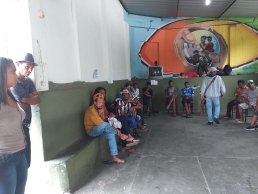 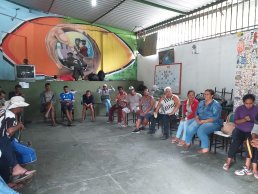 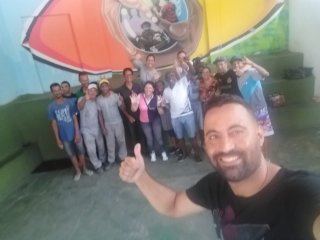 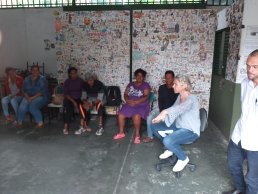 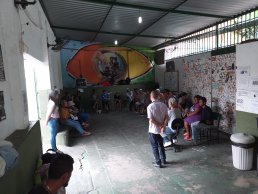 